Comunicato stampaFiera virtuale di Fronius Solar Novità innovative e tour guidati come se fossi sul posto(Wels, 13/08/20) Il 16 settembre 2020, l'esperto di pannelli solari Fronius lancia per la prima volta una propria fiera virtuale solare, interamente nel segno di 24 ore di sole. "Vogliamo mostrare ai visitatori delle fiere i nostri ultimi sviluppi e guidarli attraverso la nostra varietà di soluzioni", riassume il nuovo concetto di fiera di Martin Hackl, Global Director Solar Energy, Fronius International. "Tutte le nostre novità e la vasta gamma di applicazioni di stoccaggio, e-mobility o riscaldamento e raffreddamento solari sono orientate alla massima autofornitura di energia solare. Diamo anche molto spazio ai temi di tendenza dell'idrogeno solare e della digitalizzazione"  Soluzioni innovative per case Unifamiliari e multifamiliari, piccole imprese e parchi fotovoltaici commerciali sono in programma e, naturalmente, Fronius sorprenderà i visitatori con diverse novità. Come al solito, l'azienda attribuisce grande importanza alla consulenza e al servizio per clienti e installatori. Per questo motivo, gli esperti internazionali di Fronius invitano a partecipare a tour guidati in diverse lingue e accompagnano i diversi temi prioritari. Naturalmente è anche possibile esplorare le diverse aree a proprio piacimento. Soluzioni per le 24 ore di sole  Sempre più persone vogliono essere autosufficienti e indipendenti con l'energia solare. Fronius offre a questo scopo un mondo di soluzioni, a partire dagli inverter intelligenti, oltre alle possibilità di stoccaggio, fino al trattamento dell'acqua calda con il Fronius Ohmpilot. Per non essere abbastanza, ogni inverter Fronius dispone di serie di funzioni e interfacce adeguate per caricare la propria auto elettrica con l'elettricità generata. In evidenza c'è il pluripremiato[1]inverter ibrido Fronius Symo GEN24 Plus nelle classi di potenza da 6 a 10 kW, vincitore anche dell'Intersolar AWARD 2020. Vanta, tra l'altro, varianti di alimentazione di emergenza di base su scheda ed è la soluzione All-in-one perfetta per la fornitura autonoma di energia solare completa. È dotato di serie di collegamento batteria, gestione dell'energia, monitoraggio e interfacce aperte per esempio riscaldamento dell'acqua, e-mobility o automazione domestica. Grazie alla sua tecnologia multi-flow integrata, Symo GEN24 Plus ha già conquistato il primo posto nell'ispezione della memoria di quest'anno del prestigioso HTW Berlin, con il 94% di efficienza del sistema.Esperienza digitale FroniusGli strumenti digitali supportano e facilitano la gestione dei prodotti e delle soluzioni Fronius, dalla messa in servizio da parte dell'installatore al monitoraggio degli impianti in tempo reale, fino alla risoluzione dei problemi e al servizio post-vendita. Gli installatori, i tecnici di assistenza e i clienti finali traggono vantaggio dalle offerte chiare e facili da applicare, tramite smartphone, tablet o come variante desktop, Fronius. Alla fiera digitale, i visitatori potranno avere un'idea delle nuovissime app Fronius Solar.start e Fronius.SOS, e potranno essere persuasi delle ultime funzionalità per ottimizzare l'autoconsumo in Fronius Solar.web. Idrogeno verde come carburante e stoccaggio a lungo termineL'idrogeno prodotto con metodi biologici è un'alternativa sostenibile ai combustibili fossili in mobilità e serve da deposito a lungo termine per portare l'energia solare dell'estate in inverno. Con Fronius Solhub è disponibile una soluzione completa chiavi in mano per la produzione, lo stoccaggio e il rifornimento di idrogeno locale. Questa soluzione per la mobilità e l'energia è personalizzata in base alle esigenze individuali del cliente e offre molteplici possibilità di applicazione per il turismo, l'agricoltura, le imprese e le comunità locali. Queste caratteristiche hanno di recente ricevuto il riconoscimento per l'innovazione "The Smarter E Award 2020" nella categoria "Smart Renewable Energy". Visita il Solhub di Thalheim in un tour a piedi virtuale come se fossi sul posto. Gli esperti di Fronius sono ansiosi di presentarvi le novità e i casi di utilizzo. Per poter partecipare a uno dei tour guidati più ricercati nella lingua preferita, è sufficiente registrarsi https://www.fronius.com/it-it/italy/energia-solare/info-center/eventi/fiera-virtuale-2020. Per trovare tutte le informazioni sulla fiera digitale Fronius Solar e il programma dettagliato.  Parole: 680Caratteri: 4057Panoramica immagini: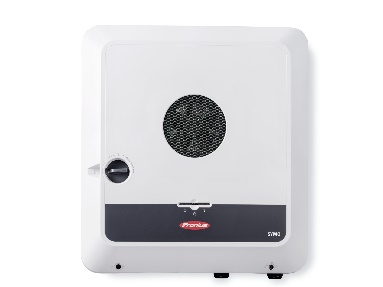 Immagine Symo GEN24 Plus  L'esclusivo inverter ibrido GEN24 Plus, versatile, con diverse opzioni di alimentazione di emergenza e numerose interfacce integrate per la mobilità elettronica, il riscaldamento/raffreddamento e lo stoccaggio.Immagine Fronius Digital Experience
Le offerte digitali offrono numerose agevolazioni agli installatori, ai tecnici di assistenza e ai clienti finali.  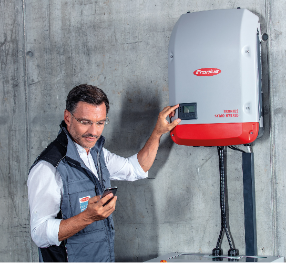  Scopri tutte le soluzioni e le innovazioni dei prodotti Fronius come se fossi sul posto e partecipa a tour guidati in diverse lingue. 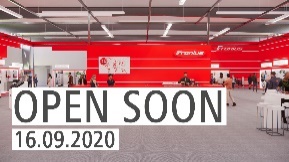 Foto: Fronius International GmbH, riproduzione gratuita.Informazioni su Fronius Solar EnergyLa Business Unit (BU) Fronius Solar Energy sviluppa dal 1992 soluzioni energetiche nell'ambito del fotovoltaico e commercializza i suoi prodotti attraverso una rete globale di partner competenti per installazione, assistenza e vendita . Più di 24 filiali Solar Energy, una quota d'esportazione di oltre il 95% e una potenza totale in inverter installati superiore a 17 GW parlano da sé. L'ambizioso obiettivo consiste nel raggiungere "24 ore di sole" e Fronius lavora ogni giorno per trasformare in realtà questa idea, che consiste in un futuro nel quale il fabbisogno energetico mondiale venga interamente coperto da energie rinnovabili. Fronius sviluppa quindi soluzioni energetiche che consentano di produrre, accumulare, distribuire e consumare l'energia solare in maniera economicamente efficiente e intelligente.Informazioni su Fronius International GmbHFronius International GmbH è un'azienda austriaca con sede sociale a Pettenbach e altre sedi a Wels, Thalheim, Steinhaus e Sattledt. Nel 2020 l'azienda, fondata da Günter Fronius nel 1945, festeggia 75 anni di attività. L'impresa individuale regionale è diventata un attore globale che oggi impiega oltre 5.440 dipendenti in tutto il mondo e svolge la propria attività nei settori delle tecniche di saldatura, del fotovoltaico e delle tecnologie di ricarica.  Grazie a 34 società internazionali Fronius e a partner commerciali/rappresentanti in oltre 60 Paesi, la quota di esportazione raggiunge il 93% circa. L'innovazione dei prodotti e dei servizi offerti, nonché 1264 brevetti attivi, fanno di Fronius il leader tecnologico di mercato a livello mondiale. Per ulteriori informazioni, contattare: Heidemarie HASLBAUER, +43 664 88293709, haslbauer.heidemarie@fronius.com , Froniusplatz 1, 4600 Wels, Austria.Michele VALLERIN, +39 45 67 63 864, vallerin.michele@fronius.com, Via dell'Agricoltura 46, 37012 Bussolengo (Verona) Italia.Copia esemplare: a1kommunikation Schweizer GmbH, Rüdiger KEMPA, rke@a1kommunikation.deSe non si desidera più ricevere comunicati stampa da Fronius International GmbH, Business Unit Solar Energy, rispondere con UNSUBSCRIBE.